A. T. Edgar Junior Award   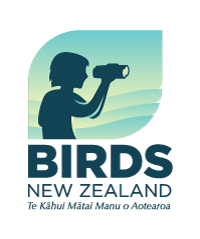 Nomination FormWe, being financial members of Birds New Zealand, hereby nominate       Name:	Address:	as a candidate for the A. T. Edgar Junior Award for the year ?, and supply (attach) the following information in support:1.	Contributions to bird study and/or to the Society2.	List of any publications or contributions accepted by the editor of Notornis, Birds New Zealand, or other publications not yet published or already published.3.	Age of candidate on 31 DecemberProposer's Name:		Address:		Date:		Seconder's Name:		Address:		Date:		Note:1.	The two basic requirements for this award of the Society are:(i)	valuable contributions to the study of birds in the  region 
(, Southwest Pacific, Southern Ocean and , and(ii)	candidate must be under the age of 20 on 31 December of the year for which s/he is nominated, and s/he must be a member of the Soceity on that date.2.	The nomination must be signed by two financial members of the Society, one of whom should be a Regional Representative or a member of Council who knows the candidate personally. 3.	Send to secretary@birdsnz.org.nz or Birds NZ Secretary, PO Box 834, Nelson 7040 